2021-2022学年上学期四年级语文期末检测卷   满分：100分   考试时间：60分钟   姓名：__________ 得分：________一、给加点字选择正确的读音。(4分)打盹(tǔn　dǔn)　 荧(yíng　yín)屏    憧(cōng　chōng)憬	诀窍(qiào　xiào)躯(xū　qū)干	人声鼎(dǐng　tǐng)沸     琵琶(pá　bá)	富丽堂皇(huáng　háng)二、读拼音,写词语。(5分)1.hú dié(　　　)幼虫由蛹变化为成虫的过程是极其艰难的,但同时也是伟大的,它启迪着人们面对困难要拥有bù qū xiàng shàng(　　　　　)的精神。2.秋天来了,果园里一派丰收的景象。你看!pú tao(　　　)穿着紫色的外衣在向你招手,梨子展示着自己黄黄的jī fū(　　　),石榴漏出红红的yá chǐ(　　　)……三、选字填空。(8分)消　　梢  |   (　　)息　  树(　　)　  眉(　　)　  (　　)夏振　　震  |   共(　　)　  地(　　)　  (　　)兴  　(　　)惊博　　搏  |   (　　)斗　  脉(　　)　  (　　)览　  (　　)士竟　　竞  |   (　　)走　  毕(　　)　  究(　　)　  (　　)赛四、选词填空。(3分)坚决  　坚定1.他们(　　　)要去那里,我们也没办法。2.尽管环境如此恶劣,也不会动摇他(　　　)的信念。请求  　恳求3.小明(　　　)老师帮他解答这个问题。4.在他的一再(　　　)下,哥哥勉强答应再帮他一次。显然　  竟然5.一向准时到校的小虹今天(　　　)迟到了。6.小明晚餐吃得很少,(　　　)下午又吃零食了。五、把词语补充完整,并按要求回答问题。(8分)横(　　)竖(　　)　　(　　)隐(　　)现    随遇(　　)(　　)　　垂(　　)丧(　　)(　　)(　 　)不平　　精(　　)(　　)竭   大惊(　　)(　　)　　提(　　)吊(　　)1.“(　　)隐(　　)现”这个词所填的字的意思是　　　　　　　　　　。 2.“横(　　)竖(　　)”这个词中横和竖意思相反,这种由意思相反的字构成的词语还有很多。请照样子写三个。六、按要求写句子。(4分)1.明天还会有太阳。永远不会有今天的太阳。(用合适的关联词组成一句话)2.科学家揭开了蝙蝠夜间飞行的秘密。(1)变为“把”字句:                                                   (2)变为“被”字句:                                                 3.五颜六色的红旗在空中迎风飘动。(修改病句)4.当四周很安静的时候,蟋蟀就在这个平台上弹琴。(照样子,写一个拟人句)七、积累运用。(10分)1.在本学期的学习中,我们认识了为中华之崛起而读书的　　　　　;蓄须明志,坚决不为日本人唱戏的　　　　　;为人间拿取火种的　　　　　　。 2.《蟋蟀的住宅》的作者是　　　　　,他的著作有　　　　　。 3.《题西林壁》的作者是　　　朝诗人　　　　。其中,“　　　　　　　　,　　　　　　　　”两句以写景为主,“　　　　　　　　,　　　　　　　　　”两句以议论为主。 八、口语交际厅。(6分) 从下表中筛选有关信息,回答问题。某市小学四年级学生学习、生活情况调查表　　从调查中可以看出,该市小学四年级学生普遍存在着什么问题?九、课内阅读。(8分)蝙蝠和雷达(节选)科学家经过反复研究,终于揭开了蝙蝠能在夜里飞行的秘密。它一边飞,一边从嘴里发出一种声音。这种声音叫作超声波,人的耳朵是听不见的,蝙蝠的耳朵却能听见。超声波像波浪一样向前推进,遇到障碍物就反射回来,传到蝙蝠的耳朵里,蝙蝠就立刻改变飞行的方向。科学家模仿蝙蝠探路的方法,给飞机装上了雷达。雷达通过天线发出无线电波,无线电波遇到障碍物就反射回来,被雷达接收到,显示在荧光屏上。从雷达的荧光屏上,驾驶员能够清楚地看到前方有没有障碍物,所以飞机飞行就更安全了。1.从文中找出下列词语的近义词。(3分)仿照—(　　　)　  　重复—(　　　)     阻碍—(　　　)2.蝙蝠在夜里是怎样飞行的?(3分)3.科学家从蝙蝠身上得到启示发明了雷达,你能说说你从自然界中得到的启示,或者自己搜集到的一些启示吗?(2分)十、课外阅读。(14分)月亮的自述我一直是人们(想往　向往)的仙境,人间流传着嫦娥奔月、吴刚砍桂等神话故事。于是,我便被蒙上一层又一层(神秘　神奇)面纱。人们经过几个世纪的努力,终于实现了登月的(愿望　希望)。首次乘着宇宙飞船来拜访我的人,一定会感到惊奇。因为在他们心目中,我一直是十分美丽的:有银光闪闪的宫阙,有奇花异卉,到处是琼枝玉树。可是事实上,我仅有成片的环形山、坑坑洼洼的地面和一些地球上没有的元素。由于缺氧气,动植物根本不能在这里安家落户。有趣的是:行走在我的表面如同跳霹雳舞、太空舞。因为我的引力相当于地球的1/6,(　　)是最糟糕的跳高运动员,只需轻轻一跃,(　　)会创造出数倍于奥运会跳高纪录的好成绩。你们看见悬挂在空中的我,只有一个圆盘大,其实我的直径有3476公里,大约是地球直径的1/4,在太阳系的所有卫星中,我是老五。因为我离你们38万公里,所以看上去才显得那么小。你们看见的月光,其实是我反射的太阳光。我是地球的卫星,环绕地球转,地球又自转,这中间平均每18年就有29次地球置身在我和太阳中间,太阳光正好被挡住不能射到我身上。不见我的影子,好像被吞噬了,这种现象叫“月食”,也就是人们所说的“天狗吃月亮”。太阳光全部被挡住叫“月全食”,部分被挡住叫“月偏食”。还有,地球上的人终生只能看到我的正面,见不到我的反面,为什么?那是因为我是地球的同步卫星,即我绕地球旋转的周期和地球自转的周期相同。从1969年以来,人类已经六次实现了阿波罗载人宇宙飞船登月。听说现在已有向月球移民的打算,我听了真高兴,(　　)我终日在茫茫宇宙中枯燥乏味地运动着,寂寞而孤独。等到你们来了,就热闹了。热忱(盼望　渴望)你们来做客,来定居。1.画掉文中括号里不恰当的词语。(2分)2.在文中括号里填上合适的关联词。(2分)3.词语巧搭配。(2分)实现(　　　)　　　创造(　　　)   (　　　)地等　　　(　　　)的现象4.什么是月食现象?用“　　”在文中画出来。(2分) 5.读了本文,你知道了月球有哪些特点?	(4分)6.如果你登上了月球,你想对月球说些什么呢?(2分)十一、习作。(30分)我们都有一个幸福的家。家,充满着温馨,充满着快乐,今天我们就来夸夸自己的家。你家有几口人?他们具有什么特点呢?请你重点介绍一两位成员,用具体事例讲述他们的特点。题目自拟。不少于400字。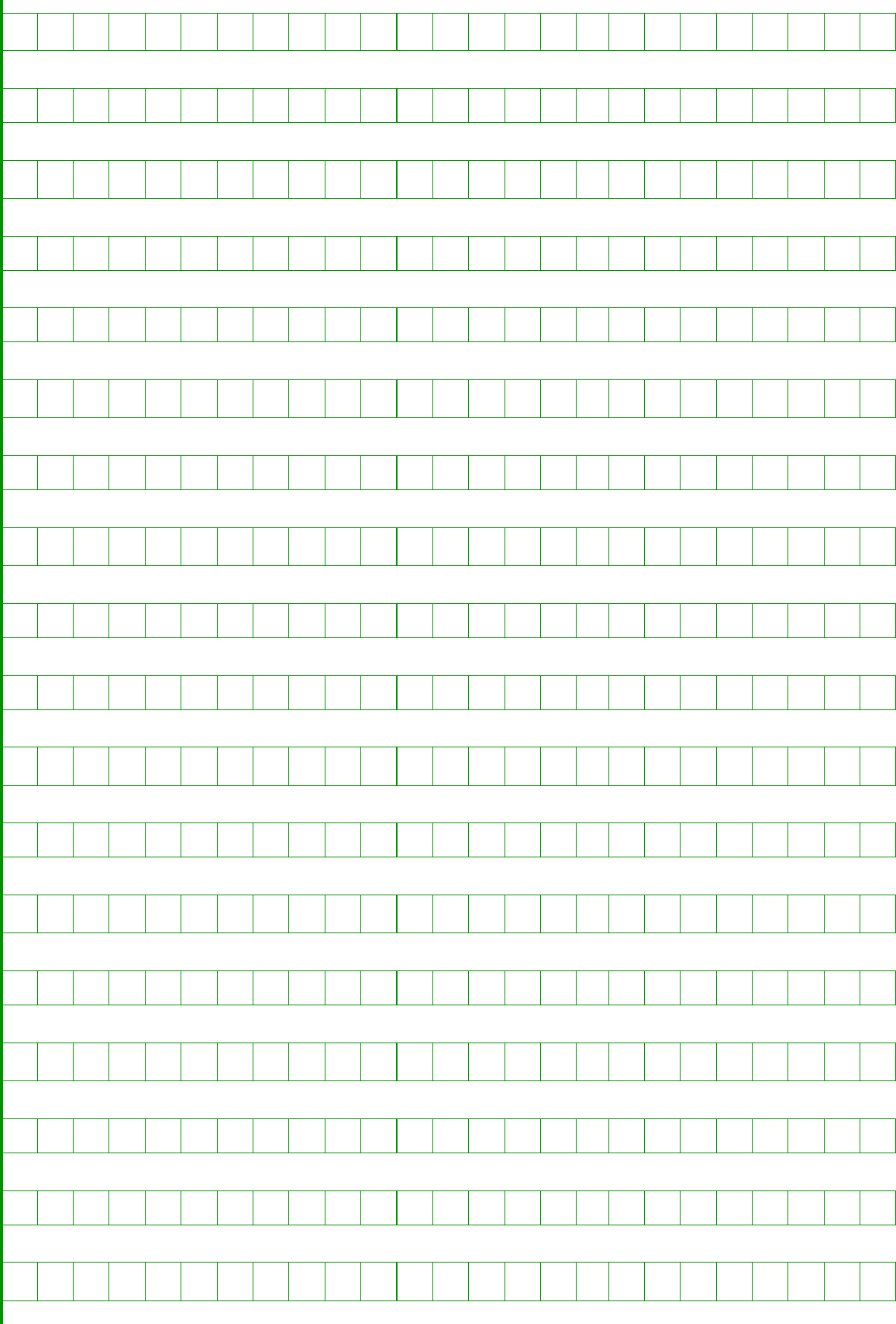 参考答案一、dǔn　yíng　chōng　qiào　qū　dǐng　pá　huáng二、1.蝴蝶　不屈向上　2.葡萄　肌肤　牙齿三、消　梢　梢　消;　振　震　振　震;　搏　搏　博　博;　竞　竟　竟　竞四、1.坚决　2.坚定　3.请求　4.恳求　5.竟然6.显然五、七　八　若　若　而　安　头　气　愤　愤　疲　力　失　色　心　胆　1.好像　2.左思右想　前仆后继　厚此薄彼六、1.虽然明天还会有太阳,但是永远不会有今天的太阳。　2.(1)科学家把蝙蝠夜间飞行的秘密揭开了。　(2)蝙蝠夜间飞行的秘密被科学家揭开了。3.五颜六色的旗子在空中迎风飘动。　4.苹果露出了红彤彤的脸。七、1.周恩来　梅兰芳　普罗米修斯　2.法布尔　《昆虫记》　3.宋　苏轼　横看成岭侧成峰　远近高低各不同　不识庐山真面目　只缘身在此山中八、该市小学四年级学生普遍存在的问题:①课业负担过重;②睡眠时间不足;③体育锻炼不够。九、1.模仿　反复　障碍　2.它一边飞,一边从嘴里发出一种声音。这种声音遇到障碍物就反射回来,传到蝙蝠的耳朵里,蝙蝠就立刻改变飞行的方向。　3.仿生学家根据青蛙眼睛的原理和结构,发明了电子蛙眼。十、1.画掉:想往　神奇　希望　渴望　2.即使……也……　因为　3.理想　奇迹　焦急　奇妙4.我是地球的卫星,环绕地球转,地球又自转,这中间平均每18年就有29次地球置身在我和太阳中间,太阳光正好被挡住不能射到我身上。不见我的影子,好像被吞噬了,这种现象叫“月食”。　5.月球上有成片的环形山、坑坑洼洼的地面和一些地球上没有的元素。由于缺氧气,动植物根本不能在这里安家落户;引力相当于地球的六分之一,直径3476公里,因离地球38万公里,看上去显得很小;月光是反射的太阳光,由于月亮的旋转周期等同于地球,所以,只能看到月亮的正面,见不到反面。　6.我想对月球说:“希望我能在这里探索更多你的秘密!”十一、提示:在介绍的时候,所有家人不要一一详细介绍,要选择一两位成员重点介绍。题序一二三四五六七八九十十一总分得分调查项目家庭作业情况家庭作业情况睡眠情况睡眠情况吃早餐情况吃早餐情况体育锻炼情况体育锻炼情况百分比2小时以上2小时以下8小时以上8小时以下吃早餐不吃早餐1小时以上1小时以下百分比84%16%27.50%72.50%70%30%21%79%